Publicado en 28223 el 28/02/2013 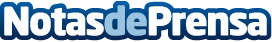 La cúpula de BrunelleschiI: una maravilla de la arquitectura renacentistaUna descripción del proceso de construcción del Duomo de Florencia, centrado en la cúpula de Bruneleschi y en sus características renacentistas.Datos de contacto:Jacobo GordonNota de prensa publicada en: https://www.notasdeprensa.es/la-cpula-de-brunelleschii-una-maravilla-de-la-arquitectura-renacentista Categorias: Artes Visuales http://www.notasdeprensa.es